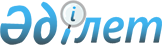 О районном бюджете на 2024-2026 годыРешение Жанааркинского районного маслихата области Ұлытау от 22 декабря 2023 года № 12/80.
      Примечание ИЗПИ!
      Настоящее решение вводится в действие с 01.01.2024.
      В соответствии с Бюджетным кодексом Республики Казахстан и Законом Республики Казахстан "О местном государственном управлении и самоуправлении в Республике Казахстан", Жанааркинский районный маслихат РЕШИЛ:
      1. Утвердить бюджет района на 2024-2026 годы согласно приложениям 1, 2, и 3 соответственно, в том числе на 2024 год в следующих объемах:
      1) доходы – 9 264 017 тысячи тенге, в том числе:
      налоговые поступления – 3 374 871 тысячи тенге;
      неналоговые поступления – 67 197 тысяч тенге;
      поступления от продажи основного капитала – 3 952 тысяч тенге;
      поступления трансфертов – 5 817 997 тысяч тенге;
      2) затраты – 10 724 679 тысяч тенге;
      3) чистое бюджетное кредитование – 158 118 тысячи тенге, в том числе:
      бюджетные кредиты – 221 520 тысяч тенге;
      погашение бюджетных кредитов – 63 402 тысячи тенге;
      4) сальдо по операциям с финансовыми активами – 0 тысяч тенге, в том числе:
      приобретение финансовых активов – 0 тысяч тенге;
      поступление от продажи финансовых активов государства – 0 тысяч тенге;
      5) дефицит (профицит) бюджета – - 1 618 780 тысяч тенге;
      6) финансирование дефицита (использование профицита) бюджета – 1 618 780 тысяч тенге, в том числе:
      поступление займов – 221 520 тысяч тенге;
      погашение займов – 63 403 тысяч тенге;
      используемые остатки бюджетных средств – 1 460 663 тысяч тенге.
      Сноска. Пункт 1 – в редакции решения Жанааркинского районного маслихата области Ұлытау от 14.03.2024 № 15/96 (вводится в действие с 01.01.2024).


      2. Утвердить перечень бюджетных инвестиционных проектов на 2024 год согласно приложению 4.
      3. Учесть в составе расходов бюджета района бюджетные субвенции, передаваемые из районного бюджета в бюджеты поселков и сельских округов на 2024-2026 годы согласно приложению 5.
      4. Учесть в составе расходов бюджета района целевые трансферты нижестоящим бюджетам, передаваемые из районного бюджета на 2024 год согласно приложению 6.
      5. Учесть в составе расходов бюджета района целевые текущие трансферты, целевые трансферты на развитие и бюджетные кредиты на 2024 год согласно приложению 7.
      6. Утвердить резерв местного исполнительного органа района на 2024 год в сумме 54 800 тысяч тенге.
      7. Настоящее решение вводится в действие с 1 января 2024 года. Бюджет района на 2024 год
      Сноска. Приложение 1 – в редакции решения Жанааркинского районного маслихата области Ұлытау от 14.03.2024 № 15/96 (вводится в действие с 01.01.2024). Бюджет района на 2025 год Бюджет района на 2026 год Перечень бюджетных инвестиционных проектов на 2024 год
      Сноска. Приложение 4 – в редакции решения Жанааркинского районного маслихата области Ұлытау от 14.03.2024 № 15/96 (вводится в действие с 01.01.2024). Бюджетные субвенции, передаваемые из районного бюджета в бюджеты поселков и сельских округов на 2024-2026 годы Целевые трансферты нижестоящим бюджетам, передаваемые из районного бюджета на 2024 год
      Сноска. Приложение 6 – в редакции решения Жанааркинского районного маслихата области Ұлытау от 14.03.2024 № 15/96 (вводится в действие с 01.01.2024). Целевые текущие трансферты, целевые трансферты на развитие и бюджетные кредиты на 2024 год
      Сноска. Приложение 7 – в редакции решения Жанааркинского районного маслихата области Ұлытау от 14.03.2024 № 15/96 (вводится в действие с 01.01.2024).
					© 2012. РГП на ПХВ «Институт законодательства и правовой информации Республики Казахстан» Министерства юстиции Республики Казахстан
				
      Председатель Жанааркинского районного маслихата

Ю.Бекқожин
Приложение 1 к решению
Жанааркинского районного маслихата
от 22 декабря 2023 года № 12/80
Категория
Категория
Категория
Категория
Сумма (тысяч тенге)
Класс
Класс
Класс
Сумма (тысяч тенге)
Подкласс
Подкласс
Сумма (тысяч тенге)
Наименование
Сумма (тысяч тенге)
I. Доходы
9264017
1
Налоговые поступления
3374871
01
Подоходный налог
644174
1
Корпоративный подоходный налог
119600
2
Индивидуальный подоходный налог
524574
03
Социальный налог
496348
1
Социальный налог
496348
04
Налоги на собственность
2172413
1
Налоги на имущество
2172413
05
Внутренние налоги на товары, работы и услуги
57254
2
Акцизы
6552
3
Поступления за использование природных и других ресурсов
45735
4
Сборы за ведение предпринимательской и профессиональной деятельности
4967
08
Обязательные платежи, взимаемые за совершение юридически значимых действий и (или) выдачу документов уполномоченными на то государственными органами или должностными лицами
4682
1
Государственная пошлина
4682
2
Неналоговые поступления
67197
01
Доходы от государственной собственности
54257
1
Поступления части чистого дохода государственных предприятий
9
5
Доходы от аренды имущества, находящегося в государственной собственности
17895
7
Вознаграждения по кредитам, выданным из государственного бюджета
36284
9
Прочие доходы от государственной собственности
69
03
Поступления денег от проведения государственных закупок, организуемых государственными учреждениями, финансируемыми из государственного бюджета
148
1
Поступления денег от проведения государственных закупок, организуемых государственными учреждениями, финансируемыми из государственного бюджета
148
06
Прочие неналоговые поступления
12792
1
Прочие неналоговые поступления
12792
3
Поступления от продажи основного капитала
3952
01
Продажа государственного имущества, закрепленного за государственными учреждениями 
3952
1
Продажа государственного имущества, закрепленного за государственными учреждениями 
3952
4
Поступления трансфертов
5817997
01
Трансферты из нижестоящих органов государственного управления
385
3
Трансферты из бюджетов городов районного значения, сел, поселков, сельских округов
385
02
Трансферты из вышестоящих органов государственного управления
5817612
2
Трансферты из областного бюджета
5817612
Функциональная группа
Функциональная группа
Функциональная группа
Функциональная группа
Функциональная группа
Сумма (тысяч тенге)
Функциональная подгруппа
Функциональная подгруппа
Функциональная подгруппа
Функциональная подгруппа
Сумма (тысяч тенге)
Администратор бюджетных программ
Администратор бюджетных программ
Администратор бюджетных программ
Сумма (тысяч тенге)
Программа
Программа
Сумма (тысяч тенге)
Наименование
Сумма (тысяч тенге)
ІІ.Затраты
10724679
01
Государственные услуги общего характера
1792971
1
Представительные, исполнительные и другие органы, выполняющие общие функции государственного управления
296084
112
Аппарат маслихата района (города областного значения)
69406
001
Услуги по обеспечению деятельности маслихата района (города областного значения)
51745
003
Капитальные расходы государственного органа
17661
122
Аппарат акима района (города областного значения)
226678
001
Услуги по обеспечению деятельности акима района (города областного значения)
223678
003
Капитальные расходы государственного органа
3000
2
Финансовая деятельность
336717
489
Отдел государственных активов и закупок района (города областного значения)
336717
001
Услуги по реализации государственной политики в области управления государственных активов и закупок на местном уровне
29853
003
Капитальные расходы государственного органа
505
004
Проведение оценки имущества в целях налогообложения
1300
005
Приватизация, управление коммунальным имуществом, постприватизационная деятельность и регулирование споров, связанных с этим
24000
007
Приобретение имущества в коммунальную собственность
255000
113
Целевые текущие трансферты нижестоящим бюджетам
26059
9
Прочие государственные услуги общего характера
1160170
458
Отдел жилищно-коммунального хозяйства, пассажирского транспорта и автомобильных дорог района (города областного значения)
1063823
001
Услуги по реализации государственной политики на местном уровне в области жилищно-коммунального хозяйства, пассажирского транспорта и автомобильных дорог 
36357
067
Капитальные расходы подведомственных государственных учреждений и организаций
69000
113
Целевые текущие трансферты нижестоящим бюджетам
958466
459
Отдел экономики и финансов района (города областного значения)
61234
001
Услуги по реализации государственной политики в области формирования и развития экономической политики, государственного планирования, исполнения бюджета и управления коммунальной собственностью района (города областного значения)
59496
015
Капитальные расходы государственного органа
1300
113
Целевые текущие трансферты нижестоящим бюджетам
438
467
Отдел строительства района (города областного значения)
8566
040
Развитие объектов государственных органов
8566
494
Отдел предпринимательства и промышленности района (города областного значения)
26547
001
Услуги по реализации государственной политики на местном уровне в области развития предпринимательства и промышленности
26547
02
Оборона
16004
1
Военные нужды
8854
122
Аппарат акима района (города областного значения)
8854
005
Мероприятия в рамках исполнения всеобщей воинской обязанности
8854
2
Организация работы по чрезвычайным ситуациям
7150
122
Аппарат акима района (города областного значения)
7150
006
Предупреждение и ликвидация чрезвычайных ситуаций масштаба района (города областного значения)
2954
007
Мероприятия по профилактике и тушению степных пожаров районного (городского) масштаба, а также пожаров в населенных пунктах, в которых не созданы органы государственной противопожарной службы
4196
06
Социальная помощь и социальное обеспечение
757269
1
Социальное обеспечение
85000
451
Отдел занятости и социальных программ района (города областного значения)
85000
005
Государственная адресная социальная помощь
85000
2
Социальная помощь
476749
451
Отдел занятости и социальных программ района (города областного значения)
476749
004
Оказание социальной помощи на приобретение топлива специалистам здравоохранения, образования, социального обеспечения, культуры, спорта и ветеринарии в сельской местности в соответствии с законодательством Республики Казахстан
64890
006
Оказание жилищной помощи
1995
007
Социальная помощь отдельным категориям нуждающихся граждан по решениям местных представительных органов
147292
010
Материальное обеспечение детей с инвалидностью, воспитывающихся и обучающихся на дому
1778
014
Оказание социальной помощи нуждающимся гражданам на дому
112708
017
Обеспечение нуждающихся лиц с инвалидностью протезно-ортопедическими, сурдотехническими и тифлотехническими средствами, специальными средствами передвижения, обязательными гигиеническими средствами, а также предоставление услуг санаторно-курортного лечения, специалиста жестового языка, индивидуальных помощников в соответствии с индивидуальной программой абилитации и реабилитации лица с инвалидностью
148086
9
Прочие услуги в области социальной помощи и социального обеспечения
195520
451
Отдел занятости и социальных программ района (города областного значения)
195520
001
Услуги по реализации государственной политики на местном уровне в области обеспечения занятости и реализации социальных программ для населения
39734
011
Оплата услуг по зачислению, выплате и доставке пособий и других социальных выплат
1500
050
Обеспечение прав и улучшение качества жизни лиц с инвалидностью в Республике Казахстан
95522
054
Размещение государственного социального заказа в неправительственных организациях
46764
094
Предоставление жилищных сертификатов как социальная помощь
12000
07
Жилищно-коммунальное хозяйство
2368935
1
Жилищное хозяйство
1312916
458
Отдел жилищно-коммунального хозяйства, пассажирского транспорта и автомобильных дорог района (города областного значения)
30913
003
Организация сохранения государственного жилищного фонда
30913
467
Отдел строительства района (города областного значения)
1261449
003
Проектирование и (или) строительство, реконструкция жилья коммунального жилищного фонда
389391
004
Проектирование, развитие и (или) обустройство инженерно-коммуникационной инфраструктуры
550858
098
Приобретение жилья коммунального жилищного фонда
321200
479
Отдел жилищной инспекции района (города областного значения)
20554
001
Услуги по реализации государственной политики на местном уровне в области жилищного фонда
20554
2
Коммунальное хозяйство
1011019
458
Отдел жилищно-коммунального хозяйства, пассажирского транспорта и автомобильных дорог района (города областного значения)
1011019
012
Функционирование системы водоснабжения и водоотведения
289229
026
Организация эксплуатации тепловых сетей, находящихся в коммунальной собственности районов (городов областного значения)
298343
058
Развитие системы водоснабжения и водоотведения в сельских населенных пунктах
423447
3
Благоустройство населенных пунктов
45000
458
Отдел жилищно-коммунального хозяйства, пассажирского транспорта и автомобильных дорог района (города областного значения)
45000
015
Освещение улиц в населенных пунктах
45000
08
Культура, спорт, туризм и информационное пространство
1071476
1
Деятельность в области культуры
417241
455
Отдел культуры и развития языков района (города областного значения)
407241
003
Поддержка культурно-досуговой работы
407241
467
Отдел строительства района (города областного значения)
10000
011
Развитие объектов культуры
10000
2
Спорт
178570
465
Отдел физической культуры и спорта района (города областного значения)
178570
001
Услуги по реализации государственной политики на местном уровне в сфере физической культуры и спорта
45975
005
Развитие массового спорта и национальных видов спорта
96200
006
Проведение спортивных соревнований на районном (города областного значения) уровне
3894
007
Подготовка и участие членов сборных команд района (города областного значения) по различным видам спорта на областных спортивных соревнованиях
4277
032
Капитальные расходы подведомственных государственных учреждений и организаций
28224
3
Информационное пространство
320226
455
Отдел культуры и развития языков района (города областного значения)
285083
006
Функционирование районных (городских) библиотек
285083
456
Отдел внутренней политики района (города областного значения)
28000
002
Услуги по проведению государственной информационной политики 
28000
467
Отдел строительства района (города областного значения)
7143
075
Строительство сетей связи
7143
9
Прочие услуги по организации культуры, спорта, туризма и информационного пространства
155439
455
Отдел культуры и развития языков района (города областного значения)
75966
001
Услуги по реализации государственной политики на местном уровне в области развития языков и культуры
23905
032
Капитальные расходы подведомственных государственных учреждений и организаций
52061
456
Отдел внутренней политики района (города областного значения)
79473
001
Услуги по реализации государственной политики на местном уровне в области информации, укрепления государственности и формирования социального оптимизма граждан
27237
003
Реализация мероприятий в сфере молодежной политики
52236
09
Топливно-энергетический комплекс и недропользование
1030000
9
Прочие услуги в области топливно-энергетического комплекса и недропользования
1030000
467
Отдел строительства района (города областного значения)
1030000
036
Развитие газотранспортной системы
1030000
10
Сельское, водное, лесное, рыбное хозяйство, особо охраняемые природные территории, охрана окружающей среды и животного мира, земельные отношения
107476
1
Сельское хозяйство
35410
462
Отдел сельского хозяйства района (города областного значения)
35410
001
Услуги по реализации государственной политики на местном уровне в сфере сельского хозяйства
35410
6
Земельные отношения
26911
463
Отдел земельных отношений района (города областного значения)
26911
001
Услуги по реализации государственной политики в области регулирования земельных отношений на территории района (города областного значения)
26911
9
Прочие услуги в области сельского, водного, лесного, рыбного хозяйства, охраны окружающей среды и земельных отношений
45155
459
Отдел экономики и финансов района (города областного значения)
45155
099
Реализация мер по оказанию социальной поддержки специалистов 
45155
11
Промышленность, архитектурная, градостроительная и строительная деятельность
45726
2
Архитектурная, градостроительная и строительная деятельность
45726
467
Отдел строительства района (города областного значения)
26730
001
Услуги по реализации государственной политики на местном уровне в области строительства
26730
468
Отдел архитектуры и градостроительства района (города областного значения)
18996
001
Услуги по реализации государственной политики в области архитектуры и градостроительства на местном уровне
18996
12
Транспорт и коммуникации
40000
1
Автомобильный транспорт
40000
458
Отдел жилищно-коммунального хозяйства, пассажирского транспорта и автомобильных дорог района (города областного значения)
40000
023
Обеспечение функционирования автомобильных дорог
40000
13
Прочие
1686402
3
Поддержка предпринимательской деятельности и защита конкуренции
340716
467
Отдел строительства района (города областного значения)
340716
026
Развитие индустриальной инфраструктуры в рамках мер государственной поддержки субъектов предпринимательства
340716
9
Прочие
1345686
458
Отдел жилищно-коммунального хозяйства, пассажирского транспорта и автомобильных дорог района (города областного значения)
932063
064
Развитие социальной и инженерной инфраструктуры в сельских населенных пунктах в рамках проекта "Ауыл-Ел бесігі"
932063
459
Отдел экономики и финансов района (города областного значения)
54800
012
Резерв местного исполнительного органа района (города областного значения) 
54800
467
Отдел строительства района (города областного значения)
358823
079
Развитие социальной и инженерной инфраструктуры в сельских населенных пунктах в рамках проекта "Ауыл-Ел бесігі"
358823
14
Обслуживание долга
93821
1
Обслуживание долга
93821
459
Отдел экономики и финансов района (города областного значения)
93821
021
Обслуживание долга местных исполнительных органов по выплате вознаграждений и иных платежей по займам из областного бюджета
93821
15
Трансферты
1714599
1
Трансферты
1714599
459
Отдел экономики и финансов района (города областного значения)
1714599
006
Возврат неиспользованных (недоиспользованных) целевых трансфертов
98463
024
Целевые текущие трансферты из нижестоящего бюджета на компенсацию потерь вышестоящего бюджета в связи с изменением законодательства
481626
038
Субвенции
1134510
ІІІ. Чистое бюджетное кредитование
158118
Бюджетные кредиты
221520
10
Сельское, водное, лесное, рыбное хозяйство, особо охраняемые природные территории, охрана окружающей среды и животного мира, земельные отношения
221520
9
Прочие услуги в области сельского, водного, лесного, рыбного хозяйства, охраны окружающей среды и земельных отношений
221520
459
Отдел экономики и финансов района (города областного значения)
221520
018
Бюджетные кредиты для реализации мер социальной поддержки специалистов 
221520
Категория
Категория
Категория
Категория
Сумма (тысяч тенге)
Класс
Класс
Класс
Сумма (тысяч тенге)
Подкласс
Подкласс
Сумма (тысяч тенге)
Наименование
Сумма (тысяч тенге)
Погашение бюджетных кредитов
63402
5
Погашение бюджетных кредитов
63402
01
Погашение бюджетных кредитов
63402
1
Погашение бюджетных кредитов, выданных из государственного бюджета
63402
Функциональная группа
Функциональная группа
Функциональная группа
Функциональная группа
Функциональная группа
Сумма (тысяч тенге)
Функциональная подгруппа
Функциональная подгруппа
Функциональная подгруппа
Функциональная подгруппа
Сумма (тысяч тенге)
Администратор бюджетных программ
Администратор бюджетных программ
Администратор бюджетных программ
Сумма (тысяч тенге)
Программа
Программа
Сумма (тысяч тенге)
Наименование
Сумма (тысяч тенге)
ІV.Сальдо по операциям с финансовыми активами
0
приобретение финансовых активов 
0
поступления от продажи финансовых активов государства 
0
V.Дефицит (профицит) бюджета
-1618780
VІ.Финансирование дефицита (использование профицита) бюджета
1618780
Категория
Категория
Категория
Категория
Сумма (тысяч тенге)
Класс
Класс
Класс
Сумма (тысяч тенге)
Подкласс
Подкласс
Сумма (тысяч тенге)
Наименование
Сумма (тысяч тенге)
Поступления займов
221520
7
Поступления займов
221520
01
Внутренние государственные займы
221520
2
Договоры займа
221520
Функциональная группа
Функциональная группа
Функциональная группа
Функциональная группа
Функциональная группа
Сумма (тысяч тенге)
Функциональная подгруппа
Функциональная подгруппа
Функциональная подгруппа
Функциональная подгруппа
Сумма (тысяч тенге)
Администратор бюджетных программ
Администратор бюджетных программ
Администратор бюджетных программ
Сумма (тысяч тенге)
Программа
Программа
Сумма (тысяч тенге)
Наименование
Сумма (тысяч тенге)
Погашение займов
63403
16
Погашение займов
63403
1
Погашение займов
63403
459
Отдел экономики и финансов района (города областного значения)
63403
005
Погашение долга местного исполнительного органа перед вышестоящим бюджетом
63402
022
Возврат неиспользованных бюджетных кредитов, выданных из местного бюджета
1
Категория
Категория
Категория
Категория
Сумма (тысяч тенге)
Класс
Класс
Класс
Сумма (тысяч тенге)
Подкласс
Подкласс
Сумма (тысяч тенге)
Наименование
Сумма (тысяч тенге)
Используемые остатки бюджетных средств
1460663Жанааркинского районного маслихата
от 22 декабря 2023 года № 12/80
Приложение 2 к решению
Категория
Категория
Категория
Категория
Сумма (тысяч тенге)
Класс
Класс
Класс
Сумма (тысяч тенге)
Подкласс
Подкласс
Сумма (тысяч тенге)
Наименование
Сумма (тысяч тенге)
I. Доходы
5829269
1
Налоговые поступления
3497271
01
Подоходный налог
674698
1
Корпоративный подоходный налог
124000
2
Индивидуальный подоходный налог
550698
03
Социальный налог
521165
1
Социальный налог
521165
04
Налоги на собственность
2237586
1
Налоги на имущество
2237586
05
Внутренние налоги на товары, работы и услуги
58999
2
Акцизы
6749
3
Поступления за использование природных и других ресурсов
47107
4
Сборы за ведение предпринимательской и профессиональной деятельности
5143
08
Обязательные платежи, взимаемые за совершение юридически значимых действий и (или) выдачу документов уполномоченными на то государственными органами или должностными лицами
4823
1
Государственная пошлина
4823
2
Неналоговые поступления
68127
01
Доходы от государственной собственности
54798
1
Поступления части чистого дохода государственных предприятий
10
5
Доходы от аренды имущества, находящегося в государственной собственности
18430
7
Вознаграждения по кредитам, выданным из государственного бюджета
 36297
9
Прочие доходы от государственной собственности
61
03
Поступления денег от проведения государственных закупок, организуемых государственными учреждениями, финансируемыми из государственного бюджета
153
1
Поступления денег от проведения государственных закупок, организуемых государственными учреждениями, финансируемыми из государственного бюджета
153
06
Прочие неналоговые поступления
13176
1
Прочие неналоговые поступления
13176
3
Поступления от продажи основного капитала
4069
01
Продажа государственного имущества, закрепленного за государственными учреждениями 
4069
1
Продажа государственного имущества, закрепленного за государственными учреждениями 
4069
4
Поступления трансфертов
2259802
02
Трансферты из вышестоящих органов государственного управления
2259802
2
Трансферты из областного бюджета
2259802
Функциональная группа
Функциональная группа
Функциональная группа
Функциональная группа
Функциональная группа
Сумма (тысяч тенге)
Функциональная подгруппа
Функциональная подгруппа
Функциональная подгруппа
Функциональная подгруппа
Сумма (тысяч тенге)
Администратор бюджетных программ
Администратор бюджетных программ
Администратор бюджетных программ
Сумма (тысяч тенге)
Программа
Программа
Сумма (тысяч тенге)
Наименование
Сумма (тысяч тенге)
ІІ.Затраты
5829269
01
Государственные услуги общего характера
445537
1
Представительные, исполнительные и другие органы, выполняющие общие функции государственного управления
286455
112
Аппарат маслихата района (города областного значения)
53639
001
Услуги по обеспечению деятельности маслихата района (города областного значения)
53639
122
Аппарат акима района (города областного значения)
232816
001
Услуги по обеспечению деятельности акима района (города областного значения)
229816
003
Капитальные расходы государственного органа
3000
2
Финансовая деятельность
30563
489
Отдел государственных активов и закупок района (города областного значения)
30563
001
Услуги по реализации государственной политики в области управления государственных активов и закупок на местном уровне
29218
004
Проведение оценки имущества в целях налогообложения
1345
9
Прочие государственные услуги общего характера
128519
458
Отдел жилищно-коммунального хозяйства, пассажирского транспорта и автомобильных дорог района (города областного значения)
38534
001
Услуги по реализации государственной политики на местном уровне в области жилищно-коммунального хозяйства, пассажирского транспорта и автомобильных дорог 
38534
459
Отдел экономики и финансов района (города областного значения)
61601
001
Услуги по реализации государственной политики в области формирования и развития экономической политики, государственного планирования, исполнения бюджета и управления коммунальной собственностью района (города областного значения)
61601
494
Отдел предпринимательства и промышленности района (города областного значения)
28384
001
Услуги по реализации государственной политики на местном уровне в области развития предпринимательства и промышленности
28384
02
Оборона
22929
1
Военные нужды
8473
122
Аппарат акима района (города областного значения)
8473
005
Мероприятия в рамках исполнения всеобщей воинской обязанности
8473
2
Организация работы по чрезвычайным ситуациям
14456
122
Аппарат акима района (города областного значения)
14456
006
Предупреждение и ликвидация чрезвычайных ситуаций масштаба района (города областного значения)
6056
007
Мероприятия по профилактике и тушению степных пожаров районного (городского) масштаба, а также пожаров в населенных пунктах, в которых не созданы органы государственной противопожарной службы
8400
03
Общественный порядок, безопасность, правовая, судебная, уголовно-исполнительная деятельность
9000
9
Прочие услуги в области общественного порядка и безопасности
9000
458
Отдел жилищно-коммунального хозяйства, пассажирского транспорта и автомобильных дорог района (города областного значения)
9000
021
Обеспечение безопасности дорожного движения в населенных пунктах
9000
06
Социальная помощь и социальное обеспечение
1031511
1
Социальное обеспечение
166060
451
Отдел занятости и социальных программ района (города областного значения)
166060
005
Государственная адресная социальная помощь
166060
2
Социальная помощь
642658
451
Отдел занятости и социальных программ района (города областного значения)
642658
004
Оказание социальной помощи на приобретение топлива специалистам здравоохранения, образования, социального обеспечения, культуры, спорта и ветеринарии в сельской местности в соответствии с законодательством Республики Казахстан
67158
006
Оказание жилищной помощи
2100
007
Социальная помощь отдельным категориям нуждающихся граждан по решениям местных представительных органов
268917
010
Материальное обеспечение детей с инвалидностью, воспитывающихся и обучающихся на дому
2916
014
Оказание социальной помощи нуждающимся гражданам на дому
132335
017
Обеспечение нуждающихся лиц с инвалидностью протезно-ортопедическими, сурдотехническими и тифлотехническими средствами, специальными средствами передвижения, обязательными гигиеническими средствами, а также предоставление услуг санаторно-курортного лечения, специалиста жестового языка, индивидуальных помощников в соответствии с индивидуальной программой реабилитации лица с инвалидностью
169232
9
Прочие услуги в области социальной помощи и социального обеспечения
222793
451
Отдел занятости и социальных программ района (города областного значения)
222793
001
Услуги по реализации государственной политики на местном уровне в области обеспечения занятости и реализации социальных программ для населения
41090
011
Оплата услуг по зачислению, выплате и доставке пособий и других социальных выплат
2300
050
Обеспечение прав и улучшение качества жизни лиц с инвалидностью в Республике Казахстан
97248
054
Размещение государственного социального заказа в неправительственных организациях
70000
094
Предоставление жилищных сертификатов как социальная помощь
12155
07
Жилищно-коммунальное хозяйство
1262178
1
Жилищное хозяйство
789148
467
Отдел строительства района (города областного значения)
768222
003
Проектирование и (или) строительство, реконструкция жилья коммунального жилищного фонда
224828
004
Проектирование, развитие и (или) обустройство инженерно-коммуникационной инфраструктуры
42900
098
Приобретение жилья коммунального жилищного фонда
500494
479
Отдел жилищной инспекции района (города областного значения)
20926
001
Услуги по реализации государственной политики на местном уровне в области жилищного фонда
20926
2
Коммунальное хозяйство
468830
458
Отдел жилищно-коммунального хозяйства, пассажирского транспорта и автомобильных дорог района (города областного значения)
468830
012
Функционирование системы водоснабжения и водоотведения
84314
058
Развитие системы водоснабжения и водоотведения в сельских населенных пунктах
384516
3
Благоустройство населенных пунктов
4200
458
Отдел жилищно-коммунального хозяйства, пассажирского транспорта и автомобильных дорог района (города областного значения)
4200
016
Обеспечение санитарии населенных пунктов
4200
08
Культура, спорт, туризм и информационное пространство
1223968
1
Деятельность в области культуры
539852
455
Отдел культуры и развития языков района (города областного значения)
539852
003
Поддержка культурно-досуговой работы
539852
2
Спорт
168424
465
Отдел физической культуры и спорта района (города областного значения)
168424
001
Услуги по реализации государственной политики на местном уровне в сфере физической культуры и спорта
53406
005
Развитие массового спорта и национальных видов спорта
106847
006
Проведение спортивных соревнований на районном (города областного значения) уровне
3894
007
Подготовка и участие членов сборных команд района (города областного значения) по различным видам спорта на областных спортивных соревнованиях
4277
3
Информационное пространство
364704
455
Отдел культуры и развития языков района (города областного значения)
335704
006
Функционирование районных (городских) библиотек
335704
456
Отдел внутренней политики района (города областного значения)
29000
002
Услуги по проведению государственной информационной политики 
29000
9
Прочие услуги по организации культуры, спорта, туризма и информационного пространства
150988
455
Отдел культуры и развития языков района (города областного значения)
67003
001
Услуги по реализации государственной политики на местном уровне в области развития языков и культуры
26076
032
Капитальные расходы подведомственных государственных учреждений и организаций
40927
456
Отдел внутренней политики района (города областного значения)
83985
001
Услуги по реализации государственной политики на местном уровне в области информации, укрепления государственности и формирования социального оптимизма граждан
27465
003
Реализация мероприятий в сфере молодежной политики
56520
10
Сельское, водное, лесное, рыбное хозяйство, особо охраняемые природные территории, охрана окружающей среды и животного мира, земельные отношения
113865
1
Сельское хозяйство
38251
462
Отдел сельского хозяйства района (города областного значения)
38251
001
Услуги по реализации государственной политики на местном уровне в сфере сельского хозяйства
37751
006
Капитальные расходы государственного органа
500
6
Земельные отношения
28878
463
Отдел земельных отношений района (города областного значения)
28878
001
Услуги по реализации государственной политики в области регулирования земельных отношений на территории района (города областного значения)
28296
006
Землеустройство, проводимое при установлении границ районов, городов областного значения, районного значения, сельских округов, поселков, сел
582
9
Прочие услуги в области сельского, водного, лесного, рыбного хозяйства, охраны окружающей среды и земельных отношений
46736
459
Отдел экономики и финансов района (города областного значения)
46736
099
Реализация мер по оказанию социальной поддержки специалистов 
46736
11
Промышленность, архитектурная, градостроительная и строительная деятельность
48342
2
Архитектурная, градостроительная и строительная деятельность
48342
467
Отдел строительства района (города областного значения)
27960
001
Услуги по реализации государственной политики на местном уровне в области строительства
27960
468
Отдел архитектуры и градостроительства района (города областного значения)
20382
001
Услуги по реализации государственной политики в области архитектуры и градостроительства на местном уровне
20382
12
Транспорт и коммуникации
138331
1
Автомобильный транспорт
134263
458
Отдел жилищно-коммунального хозяйства, пассажирского транспорта и автомобильных дорог района (города областного значения)
134263
023
Обеспечение функционирования автомобильных дорог
134263
9
Прочие услуги в сфере транспорта и коммуникаций 
4068
458
Отдел жилищно-коммунального хозяйства, пассажирского транспорта и автомобильных дорог района (города областного значения)
4068
037
Субсидирование пассажирских перевозок по социально значимым городским (сельским), пригородным и внутрирайонным сообщениям
4068
13
Прочие
61700
9
Прочие
61700
459
Отдел экономики и финансов района (города областного значения)
61700
012
Резерв местного исполнительного органа района (города областного значения) 
61700
14
Обслуживание долга
93803
1
Обслуживание долга
93803
459
Отдел экономики и финансов района (города областного значения)
93803
021
Обслуживание долга местных исполнительных органов по выплате вознаграждений и иных платежей по займам из областного бюджета
93803
15
Трансферты
1378105
1
Трансферты
1378105
459
Отдел экономики и финансов района (города областного значения)
1378105
024
Целевые текущие трансферты из нижестоящего бюджета на компенсацию потерь вышестоящего бюджета в связи с изменением законодательства
553848
038
Субвенции
824257
ІІІ. Чистое бюджетное кредитование
-54662
Бюджетные кредиты
0
10
Сельское, водное, лесное, рыбное хозяйство, особо охраняемые природные территории, охрана окружающей среды и животного мира, земельные отношения
0
9
Прочие услуги в области сельского, водного, лесного, рыбного хозяйства, охраны окружающей среды и земельных отношений
0
459
Отдел экономики и финансов района (города областного значения)
0
018
Бюджетные кредиты для реализации мер социальной поддержки специалистов 
0
Категория
Категория
Категория
Категория
Сумма (тысяч тенге)
Класс
Класс
Класс
Сумма (тысяч тенге)
Подкласс
Подкласс
Сумма (тысяч тенге)
Наименование
Сумма (тысяч тенге)
Погашение бюджетных кредитов
54662
5
Погашение бюджетных кредитов
54662
01
Погашение бюджетных кредитов
54662
1
Погашение бюджетных кредитов, выданных из государственного бюджета
54662
Функциональная группа
Функциональная группа
Функциональная группа
Функциональная группа
Функциональная группа
Сумма (тысяч тенге)
Функциональная подгруппа
Функциональная подгруппа
Функциональная подгруппа
Функциональная подгруппа
Сумма (тысяч тенге)
Администратор бюджетных программ
Администратор бюджетных программ
Администратор бюджетных программ
Сумма (тысяч тенге)
Программа
Программа
Сумма (тысяч тенге)
Наименование
Сумма (тысяч тенге)
ІV.Сальдо по операциям с финансовыми активами
0
приобретение финансовых активов 
0
поступления от продажи финансовых активов государства 
0
V.Дефицит (профицит) бюджета
54662
VІ.Финансирование дефицита (использование профицита) бюджета
-54662
Категория
Категория
Категория
Категория
Сумма (тысяч тенге)
Класс
Класс
Класс
Сумма (тысяч тенге)
Подкласс
Подкласс
Сумма (тысяч тенге)
Наименование
Сумма (тысяч тенге)
Поступления займов
0
7
Поступления займов
0
01
Внутренние государственные займы
0
2
Договоры займа
0
Функциональная группа
Функциональная группа
Функциональная группа
Функциональная группа
Функциональная группа
Сумма (тысяч тенге)
Функциональная подгруппа
Функциональная подгруппа
Функциональная подгруппа
Функциональная подгруппа
Сумма (тысяч тенге)
Администратор бюджетных программ
Администратор бюджетных программ
Администратор бюджетных программ
Сумма (тысяч тенге)
Программа
Программа
Сумма (тысяч тенге)
Наименование
Сумма (тысяч тенге)
Погашение займов
54662
16
Погашение займов
54662
1
Погашение займов
54662
459
Отдел экономики и финансов района (города областного значения)
54662
005
Погашение долга местного исполнительного органа перед вышестоящим бюджетом
54662
Категория
Категория
Категория
Категория
Сумма (тысяч тенге)
Класс
Класс
Класс
Сумма (тысяч тенге)
Подкласс
Подкласс
Сумма (тысяч тенге)
Наименование
Сумма (тысяч тенге)
Используемые остатки бюджетных средств
0Жанааркинского районного маслихата
от 22 декабря 2023 года № 12/80
Приложение 3 к решению
Категория
Категория
Категория
Категория
Сумма (тысяч тенге)
Класс
Класс
Класс
Сумма (тысяч тенге)
Подкласс
Подкласс
Сумма (тысяч тенге)
Наименование
Сумма (тысяч тенге)
I. Доходы
5953182
1
Налоговые поступления
3620105
01
Подоходный налог
702406
1
Корпоративный подоходный налог
124400
2
Индивидуальный подоходный налог
578006
03
Социальный налог
547223
1
Социальный налог
547223
04
Налоги на собственность
2304713
1
Налоги на имущество
2304713
05
Внутренние налоги на товары, работы и услуги
60796
2
Акцизы
6951
3
Поступления за использование природных и других ресурсов
48520
4
Сборы за ведение предпринимательской и профессиональной деятельности
5325
08
Обязательные платежи, взимаемые за совершение юридически значимых действий и (или) выдачу документов уполномоченными на то государственными органами или должностными лицами
4967
1
Государственная пошлина
4967
2
Неналоговые поступления
69083
01
Доходы от государственной собственности
55355
1
Поступления части чистого дохода государственных предприятий
10
5
Доходы от аренды имущества, находящегося в государственной собственности
18982
7
Вознаграждения по кредитам, выданным из государственного бюджета
36300
9
Прочие доходы от государственной собственности
63
03
Поступления денег от проведения государственных закупок, организуемых государственными учреждениями, финансируемыми из государственного бюджета
157
1
Поступления денег от проведения государственных закупок, организуемых государственными учреждениями, финансируемыми из государственного бюджета
157
06
Прочие неналоговые поступления
13571
1
Прочие неналоговые поступления
13571
3
Поступления от продажи основного капитала
4192
01
Продажа государственного имущества, закрепленного за государственными учреждениями 
4192
1
Продажа государственного имущества, закрепленного за государственными учреждениями 
4192
4
Поступления трансфертов
2259802
02
Трансферты из вышестоящих органов государственного управления
2259802
2
Трансферты из областного бюджета
2259802
Функциональная группа
Функциональная группа
Функциональная группа
Функциональная группа
Функциональная группа
Сумма (тысяч тенге)
Функциональная подгруппа
Функциональная подгруппа
Функциональная подгруппа
Функциональная подгруппа
Сумма (тысяч тенге)
Администратор бюджетных программ
Администратор бюджетных программ
Администратор бюджетных программ
Сумма (тысяч тенге)
Программа
Программа
Сумма (тысяч тенге)
Наименование
Сумма (тысяч тенге)
ІІ.Затраты
5953182
01
Государственные услуги общего характера
445382
1
Представительные, исполнительные и другие органы, выполняющие общие функции государственного управления
285774
112
Аппарат маслихата района (города областного значения)
53638
001
Услуги по обеспечению деятельности маслихата района (города областного значения)
53638
122
Аппарат акима района (города областного значения)
232136
001
Услуги по обеспечению деятельности акима района (города областного значения)
229136
003
Капитальные расходы государственного органа
3000
2
Финансовая деятельность
30809
489
Отдел государственных активов и закупок района (города областного значения)
30809
001
Услуги по реализации государственной политики в области управления государственных активов и закупок на местном уровне
29417
004
Проведение оценки имущества в целях налогообложения
1392
9
Прочие государственные услуги общего характера
128799
458
Отдел жилищно-коммунального хозяйства, пассажирского транспорта и автомобильных дорог района (города областного значения)
38534
001
Услуги по реализации государственной политики на местном уровне в области жилищно-коммунального хозяйства, пассажирского транспорта и автомобильных дорог 
38534
459
Отдел экономики и финансов района (города областного значения)
61631
001
Услуги по реализации государственной политики в области формирования и развития экономической политики, государственного планирования, исполнения бюджета и управления коммунальной собственностью района (города областного значения)
61631
494
Отдел предпринимательства и промышленности района (города областного значения)
28634
001
Услуги по реализации государственной политики на местном уровне в области развития предпринимательства и промышленности
28634
02
Оборона
23142
1
Военные нужды
8473
122
Аппарат акима района (города областного значения)
8473
005
Мероприятия в рамках исполнения всеобщей воинской обязанности
8473
2
Организация работы по чрезвычайным ситуациям
14669
122
Аппарат акима района (города областного значения)
14669
006
Предупреждение и ликвидация чрезвычайных ситуаций масштаба района (города областного значения)
6269
007
Мероприятия по профилактике и тушению степных пожаров районного (городского) масштаба, а также пожаров в населенных пунктах, в которых не созданы органы государственной противопожарной службы
8400
03
Общественный порядок, безопасность, правовая, судебная, уголовно-исполнительная деятельность
10000
9
Прочие услуги в области общественного порядка и безопасности
10000
458
Отдел жилищно-коммунального хозяйства, пассажирского транспорта и автомобильных дорог района (города областного значения)
10000
021
Обеспечение безопасности дорожного движения в населенных пунктах
10000
06
Социальная помощь и социальное обеспечение
1125862
1
Социальное обеспечение
189600
451
Отдел занятости и социальных программ района (города областного значения)
189600
005
Государственная адресная социальная помощь
189600
2
Социальная помощь
705895
451
Отдел занятости и социальных программ района (города областного значения)
705895
004
Оказание социальной помощи на приобретение топлива специалистам здравоохранения, образования, социального обеспечения, культуры, спорта и ветеринарии в сельской местности в соответствии с законодательством Республики Казахстан
67158
006
Оказание жилищной помощи
2200
007
Социальная помощь отдельным категориям нуждающихся граждан по решениям местных представительных органов
297292
010
Материальное обеспечение детей с инвалидностью, воспитывающихся и обучающихся на дому
2916
014
Оказание социальной помощи нуждающимся гражданам на дому
133365
017
Обеспечение нуждающихся лиц с инвалидностью протезно-ортопедическими, сурдотехническими и тифлотехническими средствами, специальными средствами передвижения, обязательными гигиеническими средствами, а также предоставление услуг санаторно-курортного лечения, специалиста жестового языка, индивидуальных помощников в соответствии с индивидуальной программой реабилитации лица с инвалидностью
202964
9
Прочие услуги в области социальной помощи и социального обеспечения
230367
451
Отдел занятости и социальных программ района (города областного значения)
230367
001
Услуги по реализации государственной политики на местном уровне в области обеспечения занятости и реализации социальных программ для населения
41383
011
Оплата услуг по зачислению, выплате и доставке пособий и других социальных выплат
2400
050
Обеспечение прав и улучшение качества жизни лиц с инвалидностью в Республике Казахстан
101584
054
Размещение государственного социального заказа в неправительственных организациях
70000
094
Предоставление жилищных сертификатов как социальная помощь
15000
07
Жилищно-коммунальное хозяйство
1270403
1
Жилищное хозяйство
641548
467
Отдел строительства района (города областного значения)
619763
003
Проектирование и (или) строительство, реконструкция жилья коммунального жилищного фонда
232697
004
Проектирование, развитие и (или) обустройство инженерно-коммуникационной инфраструктуры
70000
098
Приобретение жилья коммунального жилищного фонда
317066
479
Отдел жилищной инспекции района (города областного значения)
21785
001
Услуги по реализации государственной политики на местном уровне в области жилищного фонда
21185
005
Капитальные расходы государственного органа
600
2
Коммунальное хозяйство
624655
458
Отдел жилищно-коммунального хозяйства, пассажирского транспорта и автомобильных дорог района (города областного значения)
624655
012
Функционирование системы водоснабжения и водоотведения
94655
058
Развитие системы водоснабжения и водоотведения в сельских населенных пунктах
530000
3
Благоустройство населенных пунктов
4200
458
Отдел жилищно-коммунального хозяйства, пассажирского транспорта и автомобильных дорог района (города областного значения)
4200
016
Обеспечение санитарии населенных пунктов
4200
08
Культура, спорт, туризм и информационное пространство
1238626
1
Деятельность в области культуры
553850
455
Отдел культуры и развития языков района (города областного значения)
553850
003
Поддержка культурно-досуговой работы
553850
2
Спорт
169060
465
Отдел физической культуры и спорта района (города областного значения)
169060
001
Услуги по реализации государственной политики на местном уровне в сфере физической культуры и спорта
53838
005
Развитие массового спорта и национальных видов спорта
107051
006
Проведение спортивных соревнований на районном (города областного значения) уровне
3894
007
Подготовка и участие членов сборных команд района (города областного значения) по различным видам спорта на областных спортивных соревнованиях
4277
3
Информационное пространство
364704
455
Отдел культуры и развития языков района (города областного значения)
335704
006
Функционирование районных (городских) библиотек
335704
456
Отдел внутренней политики района (города областного значения)
29000
002
Услуги по проведению государственной информационной политики 
29000
9
Прочие услуги по организации культуры, спорта, туризма и информационного пространства
151012
455
Отдел культуры и развития языков района (города областного значения)
67003
001
Услуги по реализации государственной политики на местном уровне в области развития языков и культуры
26076
032
Капитальные расходы подведомственных государственных учреждений и организаций
40927
456
Отдел внутренней политики района (города областного значения)
84009
001
Услуги по реализации государственной политики на местном уровне в области информации, укрепления государственности и формирования социального оптимизма граждан
27465
003
Реализация мероприятий в сфере молодежной политики
56544
10
Сельское, водное, лесное, рыбное хозяйство, особо охраняемые природные территории, охрана окружающей среды и животного мира, земельные отношения
115828
1
Сельское хозяйство
38418
462
Отдел сельского хозяйства района (города областного значения)
38418
001
Услуги по реализации государственной политики на местном уровне в сфере сельского хозяйства
38418
6
Земельные отношения
29038
463
Отдел земельных отношений района (города областного значения)
29038
001
Услуги по реализации государственной политики в области регулирования земельных отношений на территории района (города областного значения)
28296
006
Землеустройство, проводимое при установлении границ районов, городов областного значения, районного значения, сельских округов, поселков, сел
742
9
Прочие услуги в области сельского, водного, лесного, рыбного хозяйства, охраны окружающей среды и земельных отношений
48372
459
Отдел экономики и финансов района (города областного значения)
48372
099
Реализация мер по оказанию социальной поддержки специалистов 
48372
11
Промышленность, архитектурная, градостроительная и строительная деятельность
48508
2
Архитектурная, градостроительная и строительная деятельность
48508
467
Отдел строительства района (города областного значения)
28126
001
Услуги по реализации государственной политики на местном уровне в области строительства
28126
468
Отдел архитектуры и градостроительства района (города областного значения)
20382
001
Услуги по реализации государственной политики в области архитектуры и градостроительства на местном уровне
20382
12
Транспорт и коммуникации
138988
1
Автомобильный транспорт
134777
458
Отдел жилищно-коммунального хозяйства, пассажирского транспорта и автомобильных дорог района (города областного значения)
134777
023
Обеспечение функционирования автомобильных дорог
134777
9
Прочие услуги в сфере транспорта и коммуникаций 
4211
458
Отдел жилищно-коммунального хозяйства, пассажирского транспорта и автомобильных дорог района (города областного значения)
4211
037
Субсидирование пассажирских перевозок по социально значимым городским (сельским), пригородным и внутрирайонным сообщениям
4211
13
Прочие
65100
9
Прочие
65100
459
Отдел экономики и финансов района (города областного значения)
65100
012
Резерв местного исполнительного органа района (города областного значения) 
65100
14
Обслуживание долга
93803
1
Обслуживание долга
93803
459
Отдел экономики и финансов района (города областного значения)
93803
021
Обслуживание долга местных исполнительных органов по выплате вознаграждений и иных платежей по займам из областного бюджета
93803
15
Трансферты
1377540
1
Трансферты
1377540
459
Отдел экономики и финансов района (города областного значения)
1377540
024
Целевые текущие трансферты из нижестоящего бюджета на компенсацию потерь вышестоящего бюджета в связи с изменением законодательства
548882
038
Субвенции
828658
ІІІ. Чистое бюджетное кредитование
-54662
Бюджетные кредиты
0
10
Сельское, водное, лесное, рыбное хозяйство, особо охраняемые природные территории, охрана окружающей среды и животного мира, земельные отношения
0
9
Прочие услуги в области сельского, водного, лесного, рыбного хозяйства, охраны окружающей среды и земельных отношений
0
459
Отдел экономики и финансов района (города областного значения)
0
018
Бюджетные кредиты для реализации мер социальной поддержки специалистов 
0
Категория
Категория
Категория
Категория
Сумма (тысяч тенге)
Класс
Класс
Класс
Сумма (тысяч тенге)
Подкласс
Подкласс
Сумма (тысяч тенге)
Наименование
Сумма (тысяч тенге)
Погашение бюджетных кредитов
54662
5
Погашение бюджетных кредитов
54662
01
Погашение бюджетных кредитов
54662
1
Погашение бюджетных кредитов, выданных из государственного бюджета
54662
Функциональная группа
Функциональная группа
Функциональная группа
Функциональная группа
Функциональная группа
Сумма (тысяч тенге)
Функциональная подгруппа
Функциональная подгруппа
Функциональная подгруппа
Функциональная подгруппа
Сумма (тысяч тенге)
Администратор бюджетных программ
Администратор бюджетных программ
Администратор бюджетных программ
Сумма (тысяч тенге)
Программа
Программа
Сумма (тысяч тенге)
Наименование
Сумма (тысяч тенге)
ІV.Сальдо по операциям с финансовыми активами
0
приобретение финансовых активов 
0
поступления от продажи финансовых активов государства 
0
V.Дефицит (профицит) бюджета
54662
VІ.Финансирование дефицита (использование профицита) бюджета
-54662
Категория
Категория
Категория
Категория
Сумма (тысяч тенге)
Класс
Класс
Класс
Сумма (тысяч тенге)
Подкласс
Подкласс
Сумма (тысяч тенге)
Наименование
Сумма (тысяч тенге)
Поступления займов
0
7
Поступления займов
0
01
Внутренние государственные займы
0
2
Договоры займа
0
Функциональная группа
Функциональная группа
Функциональная группа
Функциональная группа
Функциональная группа
Сумма (тысяч тенге)
Функциональная подгруппа
Функциональная подгруппа
Функциональная подгруппа
Функциональная подгруппа
Сумма (тысяч тенге)
Администратор бюджетных программ
Администратор бюджетных программ
Администратор бюджетных программ
Сумма (тысяч тенге)
Программа
Программа
Сумма (тысяч тенге)
Наименование
Сумма (тысяч тенге)
Погашение займов
54662
16
Погашение займов
54662
1
Погашение займов
54662
459
Отдел экономики и финансов района (города областного значения)
54662
005
Погашение долга местного исполнительного органа перед вышестоящим бюджетом
54662
Категория
Категория
Категория
Категория
Сумма (тысяч тенге)
Класс
Класс
Класс
Сумма (тысяч тенге)
Подкласс
Подкласс
Сумма (тысяч тенге)
Наименование
Сумма (тысяч тенге)
Используемые остатки бюджетных средств
0Приложение 4 к решению
Жанааркинского районного маслихата
от 22 декабря 2023 года № 12/80
Функциональная группа
Функциональная группа
Функциональная группа
Функциональная группа
Функциональная группа
Сумма (тысяч тенге)
Функциональная подгруппа
Функциональная подгруппа
Функциональная подгруппа
Функциональная подгруппа
Сумма (тысяч тенге)
Администратор бюджетных программ
Администратор бюджетных программ
Администратор бюджетных программ
Сумма (тысяч тенге)
Программа
Программа
Сумма (тысяч тенге)
Наименование
Сумма (тысяч тенге)
Затраты
4057678
01
Государственные услуги общего характера
8566
9
Прочие государственные услуги общего характера
8566
467
Отдел строительства района (города областного значения)
8566
040
Развитие объектов государственных органов
8566
07
Жилищно-коммунальное хозяйство
1370367
1
Жилищное хозяйство
946920
467
Отдел строительства района (города областного значения)
946920
003
Проектирование и (или) строительство, реконструкция жилья коммунального жилищного фонда
396062
004
Проектирование, развитие и (или) обустройство инженерно-коммуникационной инфраструктуры
550858
2
Коммунальное хозяйство
423447
458
Отдел жилищно-коммунального хозяйства, пассажирского транспорта и автомобильных дорог района (города областного значения)
423447
058
Развитие системы водоснабжения и водоотведения в сельских населенных пунктах
423447
08
Культура, спорт, туризм и информационное пространство
17143
1
Деятельность в области культуры
10000
467
Отдел строительства района (города областного значения)
10000
011
Развитие объектов культуры
10000
3
Информационное пространство
7143
467
Отдел строительства района (города областного значения)
7143
075
Строительство сетей связи 
7143
09
Топливно-энергетический комплекс и недропользование
1030000
9
Прочие услуги в области топливно-энергетического комплекса и недропользования
1030000
467
Отдел строительства района (города областного значения)
1030000
036
Развитие газотранспортной системы
1030000
13
Прочие
1631602
3
Поддержка предпринимательской деятельности и защита конкуренции
340716
467
Отдел строительства района (города областного значения)
340716
026
Развитие индустриальной инфраструктуры в рамках мер государственной поддержки субъектов предпринимательства
340716
9
Прочие
1290886
458
Отдел жилищно-коммунального хозяйства, пассажирского транспорта и автомобильных дорог района (города областного значения)
932063
064
Развитие социальной и инженерной инфраструктуры в сельских населенных пунктах в рамках проекта "Ауыл-Ел бесігі"
932063
467
Отдел строительства района (города областного значения)
358823
079
Развитие социальной и инженерной инфраструктуры в сельских населенных пунктах в рамках проекта "Ауыл-Ел бесігі"
358823Приложение 5 к решению
Жанааркинского районного маслихата
от 22 декабря 2023 года № 12/80
Наименование
Cумма (тысяч тенге)
Всего
2787425
1
2024 год
1134510
1
поселок Жанаарка
242770
1
Актауский сельский округ
63295
1
Актубекский сельский округ
122485
1
Айнабулакский сельский округ
49696
1
Байдалыбийский сельский округ
80020
1
Бидаикский сельский округ
59229
1
Сельский округ имени М.Жумажанова
55655
1
Ералиевский сельский округ
33790
1
Караагашский сельский округ
54599
1
поселок Кызылжар
66697
1
Сейфуллинский сельский округ
67171
1
Талдыбулакский сельский округ
77687
1
Тугускенский сельский округ
103879
1
сельский округ Орынбай
57537
2
2025 год
824257
2
поселок Жанаарка
309882
2
Актауский сельский округ
47523
2
Актубекский сельский округ
38861
2
Айнабулакский сельский округ
24506
2
Байдалыбийский сельский округ
45460
2
Бидаикский сельский округ
43494
2
Сельский округ имени М.Жумажанова
30063
2
Ералиевский сельский округ
48620
2
Караагашский сельский округ
42159
2
поселок Кызылжар
35735
2
Сейфуллинский сельский округ
37969
2
Талдыбулакский сельский округ
35375
2
Тугускенский сельский округ
47259
2
сельский округ Орынбай
37351
3
2026 год
828658
3
поселок Жанаарка
307116
3
Актауский сельский округ
48811
3
Актубекский сельский округ
38709
3
Айнабулакский сельский округ
24501
3
Байдалыбийский сельский округ
46695
3
Бидаикский сельский округ
44365
3
Сельский округ имени М.Жумажанова
29968
3
Ералиевский сельский округ
49694
3
Караагашский сельский округ
42600
3
поселок Кызылжар
36148
3
Сейфуллинский сельский округ
38641
3
Талдыбулакский сельский округ
35928
3
Тугускенский сельский округ
47065
3
сельский округ Орынбай
38417Приложение 6 к решению
Жанааркинского районного маслихата
от 22 декабря 2023 года № 12/80
Наименование
Cумма (тысяч тенге)
Всего
983052
1
поселок Жанаарка
275059
2
Актауский сельский округ
149976
3
Актубекский сельский округ
50
4
Айнабулакский сельский округ
9
5
Байдалыбийский сельский округ
3236
6
Бидаикский сельский округ
96120
7
Сельский округ имени М.Жумажанова
15917
8
Ералиевский сельский округ
162343
9
Караагашский сельский округ
128219
10
поселок Кызылжар
135450
11
Сейфуллинский сельский округ
10094
12
Талдыбулакский сельский округ
5031
13
Тугускенский сельский округ
1523
14
Сельский округ Орынбай
25Приложение 7 к решению
Жанааркинского районного маслихата
от 22 декабря 2023 года № 12/80
Наименование
Сумма (тысяч тенге)
1
2
3
Итого
3939745
Текущие
632595
из республиканского бюджета
34898
1
На повышение заработной платы отдельных категорий гражданских служащих, работников организаций, содержащихся за счет средств государственного бюджета, работников казенных предприятий
1838
2
На обеспечение прав и улучшение качества жизни лиц с инвалидностью в Республике Казахстан
33060
из областного бюджета
597697
3
На капитальный, средний и текущий ремонт автомобильных дорог районного значения (улиц города) и внутренних дорог населенных пунктов"
597697
в рамках программы "Ауыл - Ел бесігі"
597697
На развитие
3085630
из республиканского бюджета
2688429
4
На развитие системы водоснабжения и водоотведения в сельских населенных пунктах
112454
5
Развитие социальной и инженерной инфраструктуры в сельских населенных пунктах в рамках проекта "Ауыл - Ел бесігі"
1190000
6
На проектирование, развитие и (или) обустройство инженерно-коммуникационной инфраструктуры
385975
7
На развитие газотранспортной системы
1000000
из областного бюджета
397201
8
На проектирование и (или) строительство, реконструкция жилья коммунального жилищного фонда
90555
9
На развитие индустриальной инфраструктуры в рамках мер государственной поддержки субъектов предпринимательства
306646
Бюджетные кредиты
221520
из республиканского бюджета
221520
10
Бюджетные кредиты для реализации мер социальной поддержки специалистов
221520